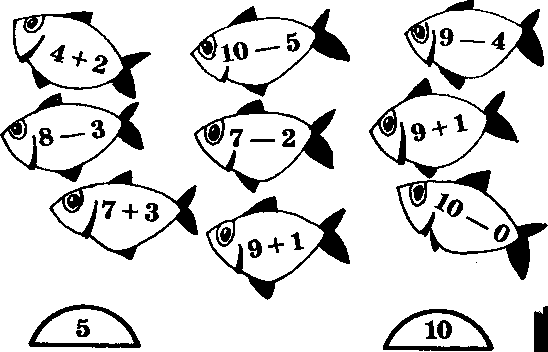 Покорми рыбок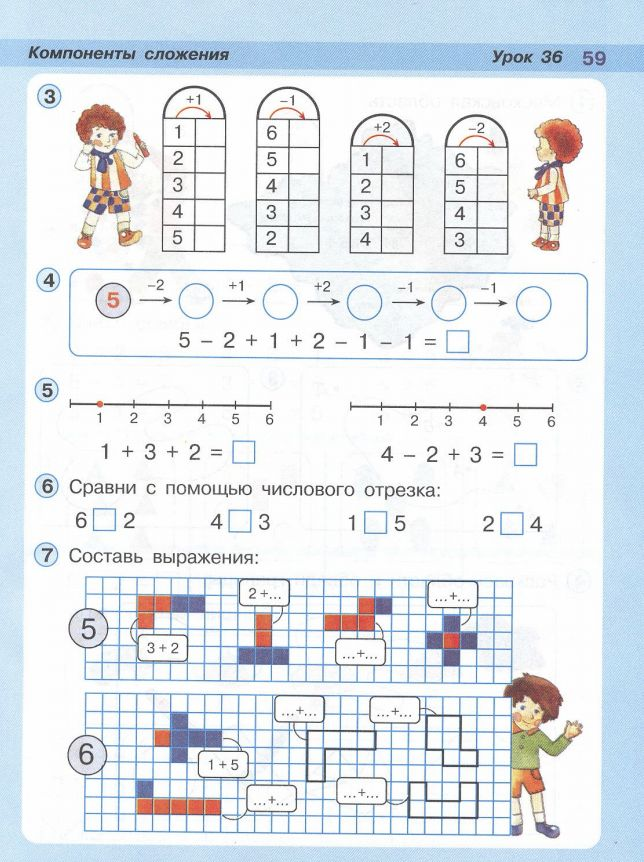 